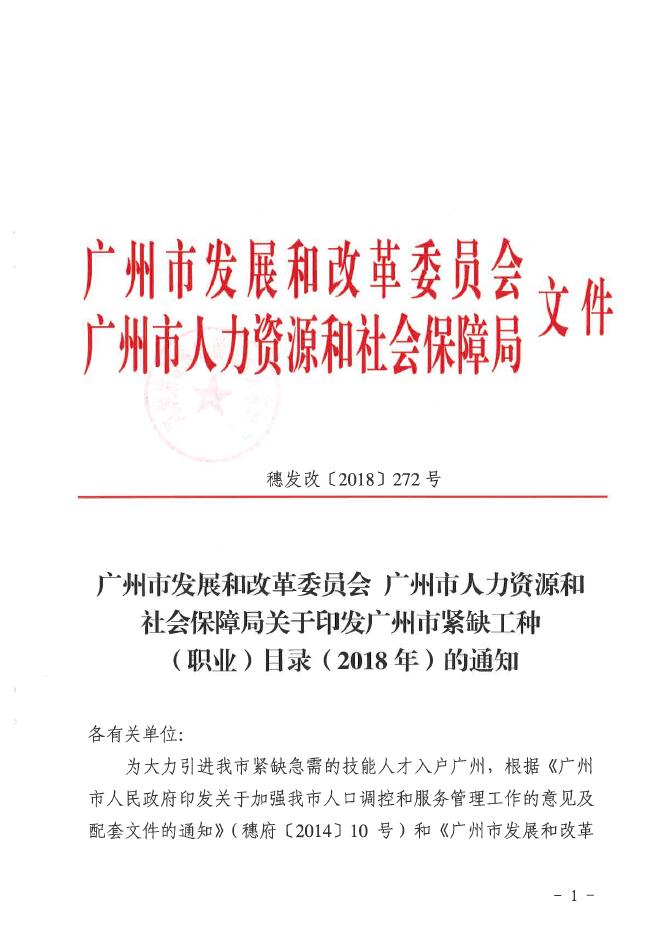 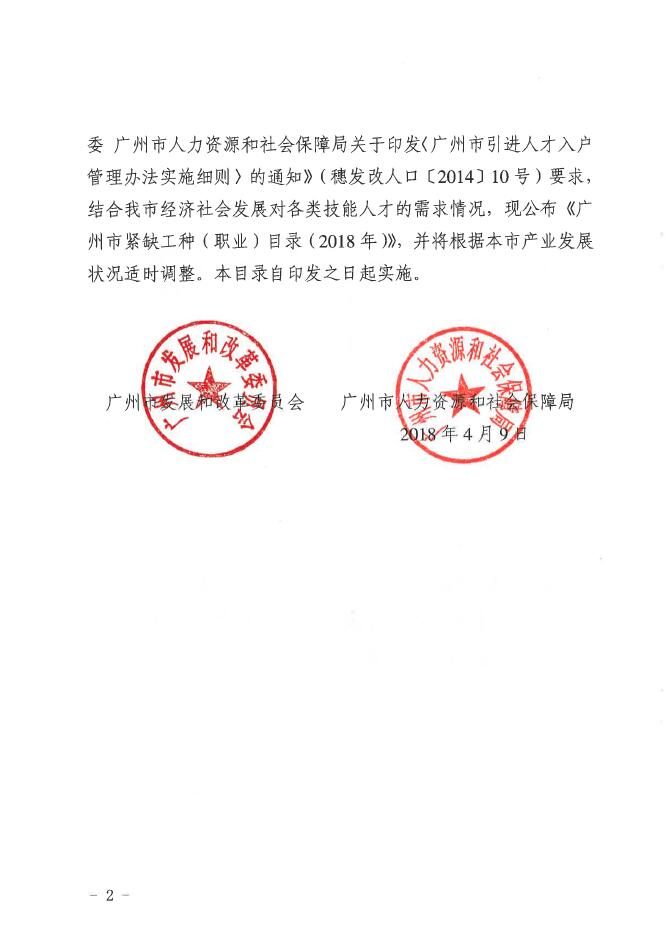 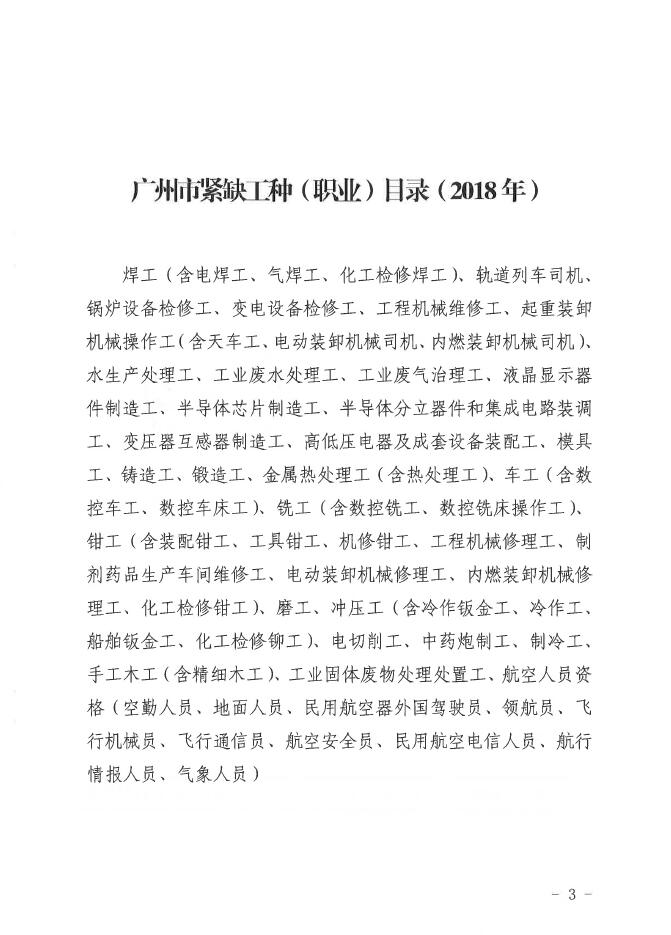 广州市发展和改革委员会 广州市人力资源和社会保障局关于印发广州市紧缺工种（职业）目录（2018年）的通知